Colegio Nuestra Señora de PompeyaAsignatura: MatemáticaProfesora: Valeria Farías PiñaCurso: 2° Medio Unidad 1: NúmerosRaícesObjetivo de aprendizaje de la unidad:OA2 Mostrar que comprenden las relaciones entre potencias, raíces n-ésimas Instrucciones:La actividad se desarrolla en el cuaderno y será revisada con posterioridad.Puedes guiarte con el texto del estudiante o con los contenidos y ejemplos dados.Las raíces cuadradas se asocian con las potencias de exponente igual a dos. Observa la tabla.Observa que los valores obtenidos en la columna de la izquierda se han utilizado en la columna de la derecha pero de otra forma. La raíz cuadrada de un número, es aquel que multiplicado por sí mismo nos da el valor dado. Por eso , pues No todas las raíces cuadradas son exactas, pero conociendo las qué si lo son, podemos determinar aproximaciones de estas. Por ejemplo,  no es exacta, pero  está entre dos raíces que sí lo son. Como  y  entonces  es un número decimal que está entre 8 y 9Completa la siguiente tabla guiándote con el ejemplo¿Entre cuáles valores se encuentran las siguientes raíces?, ¿por qué?En las raíces cuadradas identificamos el índice y la cantidad subradical. El índice al ser igual a 2 no se anota. La cantidad subradical es el número que está bajo el símbolo (radicando)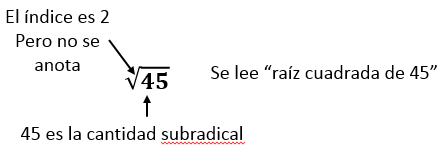 Para realizar cálculos que involucren raíces debemos fijarnos en que si es posible calcular de manera exacta o no el valor. Si es posible hacerlo, se calcula por separado y luego se opera.Por ejemplo: Calcula 1) 				2) 				3) 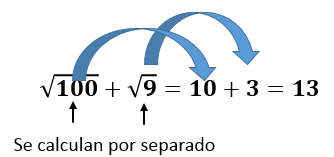 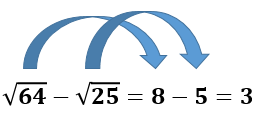 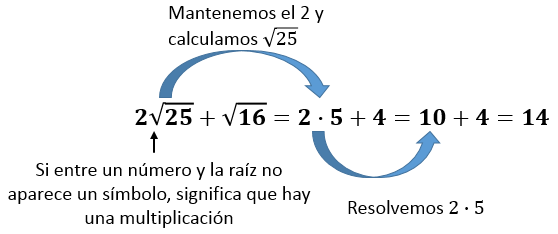 Resuelve los siguientes ejercicios Contenidos a evaluarAprendizajes esperados / objetivos de aprendizaje a evaluarRaíces enésimas  Raíces y operaciones  Calcular raíces usando su definiciónRealizar operaciones con raícesPotencia de exponente igual a 2Raíz cuadrada    porque     porque      porque     porque     porque     porque     porque     porque     porque     porque Potencia de exponente igual a 2Raíz cuadradaporque porque porque porque porque porque porque porque porque porque 54